Утверждаю: Директор ФГБУ «Государственный заповедник «Ростовский»          Клец Л.В.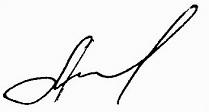 Положениео региональном конкурсе «Заповедный сувенир» (в рамках акции «Сохраним первоцветы») Составители:                          Добрицкая В.В. - методист заповедника по экологическому просвещению.		Колганова А. П.- методист заповедника по экологическому просвещению. ПОЛОЖЕНИЕО региональном конкурсе «Заповедный сувенир»Общие положения1.1. Региональный  конкурс «Заповедный сувенир» (далее по тексту – Конкурс) направлен на активизацию творческого потенциала и выявление новых имен талантливых детей и молодежи, а так же на духовно-нравственное воспитание.1.2. Учредителем и организатором Конкурса является ФГБУ «Государственный природный биосферный заповедник «Ростовский».Цели и задачи Конкурса- привлечение внимания к природе родного края- выявление и развитие творческих способностей талантливых детей и молодежи;- активизация творческого потенциала молодых дарований;- организация творческого, позитивного досуга детей и молодежи;- нравственно-эстетическое, художественное воспитание;- популяризация нового вида декоративно-прикладного искусства.3. Организация Конкурса3.1. Федеральное государственное бюджетное учреждение «Государственный природный биосферный заповедник «Ростовский» осуществляет организацию, подготовку, проведение Конкурса, а также формирует состав конкурсного жюри.4. Участники Конкурса4.1. В Конкурсе принимают участие дети и молодежь в возрасте от 7 лет и старше,  учащихся школ, средних специальных и высших учебных заведений, учреждений дополнительного образования и других заинтересованных лиц.5. Сроки проведения Конкурса5.1. Конкурс проводится с  16. 01.2017 г.  по 01.04.2017г6. Содержание Конкурса6.1. Конкурс проводится по следующим возрастным категориям:- от 7 до 12 лет;- от 13 до 17 лет;- от 18 и старше.6.2. Работы должны соответствовать тематике Конкурса – Природа родного края.7. Условия проведения Конкурса7.1. Допускается только индивидуальное участие в Конкурсе. Каждый участник может подать на Конкурс не более трех работ.7.2. Тема конкурса: заповедная природа или степь и её обитатели. 7.3. Формат работ: могут быть изготовлены по всем направлениям декоративно-прикладного искусства, в том числе:- тестопластика- резьба и роспись по дереву,- войлок,- плетение из растительных материалов,- изготовление кукол, из различного материала,- художественная обработка природного и декоративного камня и др.Все работы должны быть выполнены с использованием природного материала, оформлены и иметь законченный вид.7.3. Заявки на участие в Конкурсе принимаются до 15 февраля 2017 года (включительно) в здании администрации ГПБЗ «Ростовский», расположенном по адресу: Ростовская область, Орловский район, п. Орловский, пер. Чапаевский 102, )  или на электронную почту заповедника «Ростовский», gzr@orlovsky.donpac.ru).  (Приложение 1)7.4. В целях гарантированной сохранности, работы рекомендуется пересылать ценным (заказным) письмом или бандеролью; участнику необходимо сохранить почтовую квитанцию об отправке письма.7.5. Присланные на Конкурс работы не возвращаются и не рецензируются.7.6. Организаторы Конкурса оставляют за собой право использования работ в целях популяризации конкурса, а также данного направления декоративно-прикладного искусства.7.7. Работы, несоответствующие условиям и тематике конкурса не рассматриваются.7.8. Критерии оценки конкурсных работ:Оригинальность художественного решения.Сложность используемых техник.Качество исполнения.Соответствие возрасту.7.9. Конкурсные работы с пометкой Конкурс «Заповедный сувенир» предоставляются в срок до 1 апреля  2017 года (включительно) в ФГБУ «Государственный природный биосферный заповедник «Ростовский» по адресу:: 347 510 Ростовская область, Орловский район, п. Орловский, пер. Чапаевский 102.Телефон/факс 8 (863 75) 31-4-10, 34-0-10 координатор – Колганова Анна Петровна, Добрицкая Вера Васильевна.8. Требования к оформлению работ	8.1. На каждой работе обязательно должна быть этикетка с указанием:- Ф.И.О. автора;- возраст автора;- муниципальное образование;- техника исполнения;- название работы.8.2. Работы, неудовлетворяющие условиям конкурса и требованиям к оформлению работ, оцениваться не будут.9. Подведение итогов и награждение победителей9.1. Победители конкурса по возрастным категориям и технике исполнения будут награждены почётными дипломами и  призами. 9.2. Фотографии лучших работ, будут размещены на нашем сайте www.rgpz.ucoz.ru.Данное положение является официальным приглашением на Конкурс! Приложение 1ЗаявкаНа участие в региональном конкурсе мастеров по изготовлению сувениров«Заповедный сувенир», посвящённого 100 -летию заповедной системы России.Ф.И.О. участникаФ.И.О. (руководителя)Дата рождения (число, месяц, год)Домашний адрес, индексКонтактный телефон (с кодом города)Место учебы или работыНазвания работ:1.___________2.___________3.___________